Игрушка в жизни ребёнкаУважаемые родители, обратите внимание на то, какими игрушками играют Ваши дети.Игра, как самостоятельная детская деятельность формируется в ходе воспитания и обучения ребёнка, она способствует освоению ими опыта человеческой деятельностью. Игрушка, в данном случае, выступает в качестве своеобразного эталона тех предметов, узнать назначение которых и освоить различные действия с которыми, надлежит ребёнку. Игра, как форма организации детской жизни важна тем, что служит становлению психики ребёнка, его личности.Игра и игрушка неотделимы друг от друга. Игрушка может вызвать к жизни игру, а игра, иной раз, требует для развития новую игрушку. И не случайно в играх детей участвуют игрушки, купленные в магазине, но и сделанные воспитателями, родителями или самими детьми. Игрушки могут быть самыми разнообразными, но все они должны отвечать определённым педагогическим и художественно-эстетическим требованиям.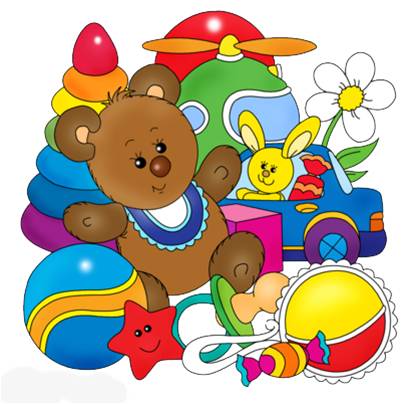 В каждом возрасте ребёнку нужны различные по своей тематике и назначению игрушки: сюжетные (куклы, фигурки животных, мебель, посуда), технические (транспортные, конструкторы и т.д.), игрушки-орудия труда (молоток, отвёртка, щётка для подметания, грабли, лопатка, иным словом игрушки, имитирующие простейшие средства труда взрослых), игрушки-забавы: театральные, музыкальные. Крупногабаритные игрушки, такие как самокаты, детские автомобили, тракторы, большие легко трансформирующиеся конструкторы для строительства способствуют борьбе с гиподинамией, учат ребёнка движениям и ориентировке в пространстве. Сидя за столом ребёнку удобнее играть маленькими игрушками, хорошо обозримыми со всех сторон. Для игр на полу нужны более крупные игрушки, соразмеримые с ростом ребёнка в положении сидя и стоя. Подвижные игры во дворе требуют игрушек крупных, мелкие не годятся. Отбор игрушек тесно связан с задачами эстетического, а также нравственного воспитания ребёнка, с его стремлением к игре коллективной, в которой всеми игрушками он пользуется совместно со всеми детьми. При отборе игрушек должны учитываться возрастные закономерности развития игровой деятельности. Не все дети имеют возможность увидеть живых зверей и птиц. Познакомиться с ними помогают книги, игрушки, телевиденье. Очень важно, чтобы в подборе игрушек способствовал формированию у ребёнка правильных представлений об окружающем. Желательно, чтобы игрушки вносил в игру взрослый. Он заинтересовывает ребёнка сюжетом совместной игры, задаёт ему вопросы, побуждает его к «общению» с новой игрушкой. «Кукла проснулась? Угости её компотом». Игрушка для ребёнка полна смысла.Дети четырёх-пяти лет осуществляют игровые действия чаще всего с помощью игрушек, но их игровые действия могут быть уже обозначены и жестом и словом. В этом возрасте особенное значение приобретают те предметы, которые в практической педагогике принято именовать атрибутами: всевозможные шапочки. Бусы, фартуки, халаты. В этот период необходимы игрушки, отражающие специфику той или иной профессии. Для капитана не так важен корабль, как важно иметь подзорную трубу, бинокль, фуражку. Врачу необходимы халат, стол для приёма, палочка-градусник, шприц, и непременно нужны пациенты, терпеливо сносящие заботу врача и медсестры. Этими пациентами могут быть большие куклы. У больных «детей» должны быть свои «мамы» и «папы».Правильное руководство игрой со стороны взрослых делает её содержательной, подлинно ведущей в дошкольном возрасте, существенно расширяет кругозор ребёнка.Однако никакое обилие игрушек, позволяющее, казалось бы, развернуть самые сюжетные игры, не заменит ребёнку товарищей по игре. Вынужденная необходимость играть одному, иногда, может привести к перевозбуждению его нервной системы. Играя один, ребёнок возбуждается от обилия взятых на себя ролей. Естественно, после игры он будет излишне подвижным, раздражительным, «крикливым». Но такая же игра в коллективе сверстников не вызывает у ребёнка подобной реакции.Многие дети используют в игре не только игрушки, но и приспосабливают для этого другие предметы. Диван может стать пароходом, стулья – вагонами поезда, шишки – смешными ёжиками. Такое использование в игре предметов указывает на высокий уровень интеллекта ребёнка, развитие его фантазии. К сожалению, не все взрослые понимают это. Надо обогащать игру игрушками-самоделками, в том числе из природного, бросового материала.Игра развивает и радует ребёнка, делает его счастливым. В игре ребёнок совершает первые открытия, переживает минуты вдохновения. В игре развивается его воображение, фантазия, а, следовательно, создаётся почва для формирования инициативной, пытливой личности. Игра для ребёнка верное средство от безделья, приводящего к вялости, бесцельности поведения.Психологические риски требуют внимания к игрушкам, имеющим следующие конструктивные особенности.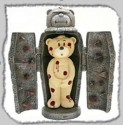 1. Игрушки, провоцирующие причинение ущерба здоровью и жизни ребенка:оправдывающие или провоцирующие причинение себе каких-либо телесных повреждений или совершение самоубийства;содержащие в себе скрытые побуждения, пропаганду или рекламу употребления наркотических и веществ, а также алкогольных напитков, пива, и табачных изделий.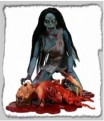 2. Игрушки устрашающего характера:способные сильно испугать ребенка, вызвать появление у детей устойчивых страхов, тревоги;детально и/или натуралистически изображающие или моделирующие физиологический процесс или последствия смерти, тяжелых соматических, психических или иных заболеваний в унижающей человеческое достоинство форме, травм, увечий, следов обильного кровотечения вследствие несчастных случев, аварий, катастроф,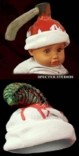 детально и натуралистически изображающие или моделирующие акты вскрытия, самоубийства, членовредительства детально и натуралистически изображающие или моделирующие трупы убитых людей или животных, искалеченные тела, ампутированные части тел, а также следы кровопролития;изображающие или моделирующие боль, отчаяние или предсмертную агонию человека или живых существ, включая звуковую имитацию криков боли, ужаса и агонии.Пример антиигрушки: «Криогенная лаборатория Ледяного Человека», в которую входят стол для оттаивания замороженного «человека», шприцы, инструменты для аутопсии. На коробочке надпись: «Руби, разделывай, оттаивай, потроши, добирайся до самой сути!»3. Игрушки, оправдывающие или провоцирующие на жестокость и агрессию, либо формирующие виктимные наклонности детей как поведение жертвы: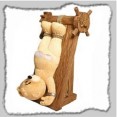 связанные с изображением или моделированием чрезмерной жестокости, предполагающие моделирование ребенком или участие ребенка в моделировании актов или проявлений чрезмерной жестокости в игре;побуждающие к жестокому обращению в отношении людей или животных;провоцирующие у ребенка агрессию по отношению к персонажам игры, в роли которых выступают играющие партнеры (сверстники, взрослые) или сама сюжетная игрушка;изображающие или моделирующие бесчеловечное обращение, включая пытки, а также иные деяния, причиняющие особые физические или психические страдания человеку (а равно существу, имеющему явное сходство с человеком) или животному.Примеры антиигрушек: «игрушка» супергерой Райан Хатчет (Райан Топор), производства компании «McFarlane Toys», представляющая собой окровавленный распотрошенный труп подростка; продается вместе с топориком, копьем, лопатой, пригоршней окровавленных сердец, кишок и маленьким человеческим лицом, которое можно повесить ему на ремень; кукла «Мучитель», на упаковке которой сопроводительная надпись: «Жестокий бездушный дикарь, который живет, чтобы истязать, причинять боль и ужас другим» и пр.4. Игрушки, доминантой игрового замысла которых является активное манипулирование ребенком; вызывая игровую ситуацию, навязывающую ребенку зависимость его игрового поведения от электронной программы, заложенной в игрушкуПример антиигрушки: брелок типа тамагочи или говорящая кукла с электронной начинкой, постоянно отвлекающая, дергающая ребенка («Поиграй со мной!», «Покорми меня», «Я хочу пи-пи» и т. п.) во время, когда он занят другими играми или занятиями.5. Игрушки, использующие синестезию, основанные на сочетании психологически несочетаемого – например, сладкого и смертельного. Например, игрушки-упаковки к чупа-чупсам: сочетание сладкого и того, что несет смерть или связано со смертью (леденцы в упаковке, оформленной в виде скелета, черепа, и т.д.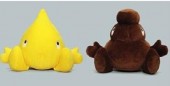 6. Игрушки, натуралистически изображающие или моделирующие выделительные процессы человеческого организма или организма животного или результаты таких процессов.7. Игрушки, изображающие или моделирующие гениталии человека или животных.т. п.).Духовно-нравственная безопасностьигр и игрушек– необходимый принцип их оценки , позволяющий определить риски игр и игрушек на личностно-смысловом, тонко психологическом уровне, что, при этом, значительно усложняет оценку. Это требует от родителей собственной четкой нравственной позиции, способности в современных сложных условиях, когда, по словам А.С. Пушкина, «добро и зло – все стало тенью» различать подлинно позитивные нравственные воздействия игрушки от растлевающих детское сознание, способствующих как бы незаметному переворачиванию нравственных норм.  С психологической точки зрения, духовное понимается (условно) как такая деятельность сознания, которая направлена на определение личностью критериев добра и зла, на формирование мотивов поведения в согласии (или противоречии) с совестью, а также на поиск смысла жизни и своего места в ней. Совесть – духовная инстанция, выражение нравственного самосознания личности, позволяющего осуществлять контроль и оценку ребенком собственных поступков.1. К детским игрушкам, затрагивающим духовно-нравственную сферу, относятся: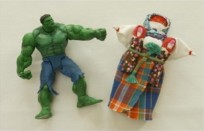 изображающие или моделирующие оккультно-мистические практики или магические ритуалы, вовлекающие ребенка в осуществление оккультно-религиозных магических ритуалов;посягающие на общественную нравственность и оскорбляющие нравственные чувства и человеческое достоинство ребенка и его родителей;связанные с изображением или моделированием актов вандализма, кощунства или надругательства над традиционными национальными и/или религиозными ценностями, предполагающие такое моделирование ребенком или участие ребенка в таком моделировании;способствующие формированию у ребенка пренебрежительного или негативного отношения к физическим недостаткам других людей, к людям по признаку их расовой,национальной, религиозной или социальной принадлежности;явно оправдывающие, романтизирующие или героизирующие экстремизм, терроризм, преступность и преступный образ жизни, либо иным образом криминализирующие сознание ребенка.2. Игрушки, направленные на провокацию противоправного поведения, нравственного развращения, интеллектуальное растление:сексуализирующие сознание ребенка, эксплуатирующие тему сексуальных отношений;провоцирующие игровые сюжеты, связанные с сексом, изображающие, моделирующие или имитирующие сексуальные отношения, в том числе с использованием реальных или виртуальных образов человека, животных или существ, имеющих явное сходство с человеком;побуждающие детей дошкольного возраста к сексуальным контактам (их имитации), формирующие представления о допустимости форм половой распущенности, о гомосексуальных союзах как о нормальной, социально приемлемой или допустимой форме семьи;формирующие представления о педофилии, детской проституции как о социальных или нравственных нормах сексуального поведения либо как о продвинутом, модном образе жизни;изображающие или моделирующие изнасилования или иные насильственные действия  сексуального характера, любые действия сексуального характера в отношении взрослого или ребенка;связанные с изображением или моделированием искусственного прерывания беременности, предполагающие такое моделирование ребенком или участие ребенка в таком моделировании (беременная кукла Барби, у которой можно вскрыть живот и достать плод).3. Игрушки, посягающие на детско-родительские отношения, представляющие их в негативном виде, дискредитирующие семью и родителей, побуждающие ребенка к активному негативизму и конфликтам с близкими.Перечисленные риски могут не отражать все возможные риски игр и игрушек, способные оказать серьезное травмирующее воздействие на физическое, психологическое и духовно-нравственное развитие ребенка.Для хорошей, весёлой игры ребёнку нужна хорошая игрушка. Выбирайте её обдумано для своего ребёнка.